Publicado en Madrid el 11/11/2019 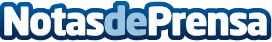 Campaña Solidaria "Juntos somos más" ASISPA comienza su campaña solidaria "Juntos somos más" recogiendo material que pondrá a la venta en su Mercadillo NavideñoDatos de contacto:Ana Adame Ortíz Relaciones Institucionales y Voluntariado ASISPA911950095 Nota de prensa publicada en: https://www.notasdeprensa.es/campana-solidaria-juntos-somos-mas_1 Categorias: Sociedad Madrid Solidaridad y cooperación http://www.notasdeprensa.es